от 26 декабря 2019 года                                                        № 19РАСПОРЯЖЕНИЕО введении для органов управления и сил сельского звена администрации Себеусадского сельского поселения ТП РСЧС Республики Марий Эл Моркинского района  режим  функционирования «Повышенная готовность»В  целях обеспечения оперативного реагирования сил сельского звена администрации Себеусадского сельского поселения ТП РСЧС Республики Марий Эл Моркинского района  на возможные угрозы возникновения чрезвычайных ситуаций в период подготовки и проведения новогодних и рождественских праздников:1. В период с 30 декабря 2019 года до 9 января 2019 года ввести для органов управления и сил сельского звена администрации Себеусадского сельского поселения ТП РСЧС Республики Марий Эл Моркинского района режим функционирования «ПОВЫШЕННАЯ ГОТОВНОСТЬ».2. Уточнить порядки (планы) действий при угрозе и возникновении чрезвычайных ситуаций;составить графики и организовать дежурство ответственных должностных лиц;уточнить состав сил и средств, привлекаемых к ликвидации возможных аварийных и чрезвычайных ситуаций, провести проверку их готовности;обеспечить контроль за исправным функционированием объектов жизнеобеспечения населения и объектов социальной сферы (котельные, водозаборы, скважины, водопроводы, трансформаторные подстанции и др.);уточнить наличие и готовность инженерной техники (том числе автокраны, экскаваторы, бульдозеры, грейдеры, снегоочистители, самосвалы и т.п.)  для привлечения ее к проведению аварийно – спасательных и других неотложных работ в случае возникновения чрезвычайной ситуации;уточнить расчет имеющейся техники, которая может быть привлечена к перевозке людей;проверить исправность системы оповещения;при необходимости организовать своевременное оповещение и оперативное информирование населения и об аварийных и иных ситуациях, нарушающих их жизни и здоровью;организовать проверки наличия и готовность к использованию резервов материальных ресурсов для ликвидации возможных чрезвычайных ситуаций;взять на контроль выполнение управляющими организациями работ по удалению снега и наледи с кровель зданий и жилых домов;3. Доклад о выполненных мероприятиях и складывающейся обстановке представлять в ЕДДС Моркинского по телефону: 9-12-06.  При угрозе возникновения или возникновения ЧС  (крупномасштабных аварий, происшествий, инцидентов) – немедленно.4. Контроль за исполнением настоящего распоряжения оставляю за собой.«ВОЛАКСОЛА ЯЛКУНДЕМ»       ТУРГОЧ КАЙШЕ СИТУАЦИЙ-ВЛАКЫМ ОНЧЫЛГОЧ КОРАНДЫМЕ ДА ПЫТАРЫМЕ ДА ТУЛАЗАП ЛУДЫКШЫДЫМЫЛЫКЫМ ШУКТЫМО ШОТЫШТО КОМИССИЙЖЕ 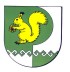 КОМИССИЯПО ПРЕДУПРЕЖДЕНИЮ И ЛИКВИДАЦИИ ЧРЕЗВЫЧАЙНЫХ СИТУАЦИЙ И ОБЕСПЕЧЕНИЮ ПОЖАРНОЙ БЕЗОПАСНОСТИ МО «СЕБЕУСАДСКОЕ СЕЛЬСКОЕ ПОСЕЛЕНИЕ»Глава администрации, председатель КЧС и ОПБ администрации МО "Себеусадское сельское поселение"                                   Ю.И.Букетов   